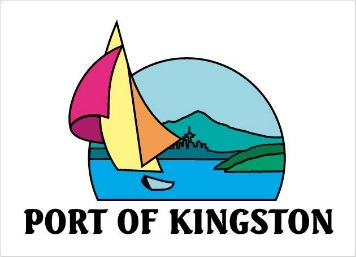 CALL TO ORDERChairman Bruce MacIntyre called the meeting to order at 1:00 p.m.APPROVAL OF AGENDAMotion:  Approve the agenda as writtenMoved by:  Commissioner, Walt ElliottSeconded by:  Commissioner, Pete DeBoerAction:  Passed 3-0EXECUTIVE SESSION: RCW 42.30.110Chairman, Bruce MacIntyre announced the Executive Session for two hours at 1:01 p.m.Chairman, Bruce MacIntyre announced the end of the Executive Session at 3:01 p.m.ACTION ITEMSResolution 10-01-2015 Employee IndemnificationItem tabled at this time for Commissioners to review language in RCW 53.08.208 and 53.08.205.Such action(s) as necessary or appropriate concerning items discussed in Executive Session.No items discussed.ADJOURNMotion:  Adjourn the meeting.Moved by:  Commissioner, Walt ElliottSeconded by:  Commissioner, Pete DeBoerAction:  Passed 3-0; meeting adjourned at 3:05 p.m.Adopted in open session this _____ day		____________________________________of October, 2015.					Commissioner, Bruce MacIntyreAttest:________________________________		____________________________________Controller, Nancy Payne				Commissioner, Walt Elliott							____________________________________							Commissioner, Pete DeBoerMeeting called by:                  Port of Kingston CommissionersType of meeting;                     Special MeetingCommissioners Present                                                               Staff PresentCommissioner, Bruce MacIntyre                                                Executive Director, David MaloneCommissioner, Pete DeBoer                                                       Controller, Nancy PayneCommissioner, Walt Elliott                                                          